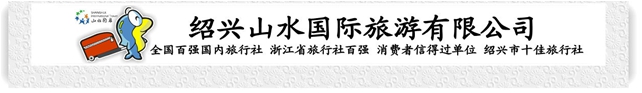 【网红打卡点】建德马岭天观、天观佛手桥、新光村纯玩一日游（含飞天魔毯）行程单行程安排集合站点费用说明其他说明产品编号21618925229wU2出发地绍兴市目的地建德市行程天数1去程交通汽车返程交通汽车参考航班无无无无无产品亮点★游素有"小三峡"之称--七里扬帆，千古名画富春山居图里游！ ★游素有"小三峡"之称--七里扬帆，千古名画富春山居图里游！ ★游素有"小三峡"之称--七里扬帆，千古名画富春山居图里游！ ★游素有"小三峡"之称--七里扬帆，千古名画富春山居图里游！ ★游素有"小三峡"之称--七里扬帆，千古名画富春山居图里游！ D1D1行程详情各集散地--建德--各集散地各集散地出发赴建德马岭天观（车程约2.5小时），抵达后游览【马岭天观佛手桥】（门票挂牌价199元，含飞天魔毯，游览时间不少于3小时）：一双巨大的手由山中伸出，托起一座金色的桥，震撼级的美景！横亘建德、桐庐、浦江三地交界的崇山峻岭之中，人称“马岭天观”。重峦叠嶂如玉龙蜿蜒，悬崖峭壁如宝剑斫伐，擎天石柱横空出世，伫立于群山之巅，马岭古道横列于巍峨群山之间，连接南北数十公里。该项目位于乾潭镇梓洲村，依拖一峰九崖、船冲石、官财岩等优质奇石资源，建设刺激惊险类体验项目，营造充满冒险精神的惊叫体验氛围。后游览【新光村】（免费，游览时间不少于40分钟）：号称江南的乔家大院的新光村，悠着280年的历史。白墙粉黛，古老的门墩，高高的马头墙，厚厚的青石板路，有很多手工制作的小物品店铺，在这里点一杯咖啡，听小姐姐的歌声，过一个惬意的下午生活。后适时集合返回各集合点，结束行程。用餐早餐：X     午餐：X     晚餐：X   住宿无名称回程上车时间单价(元/人)回程上车时间单价(元/人)上虞火车站广场公交车站√06:000-0绍兴城东体育中心门口（东门）√07:000-0柯桥蓝天大剧院门口√06:200-0诸暨开元大酒店门口√08:000-0费用包含1.包含项目：1.包含项目：1.包含项目：费用不包含用餐、旅游意外险及个人消费等等用餐、旅游意外险及个人消费等等用餐、旅游意外险及个人消费等等预订须知30人以上成团，如未成团提前三天通知，敬请谅解！温馨提示■温馨提示：本产品价格会根据实际成本变化作相应调整，同一团队会出现价格差异现象，以每位游客预定产品时的价格为该客人最终价格！■保险信息1、“安全出行 文明旅游”旅途中请自觉遵守社会公德，尊重当地习俗。